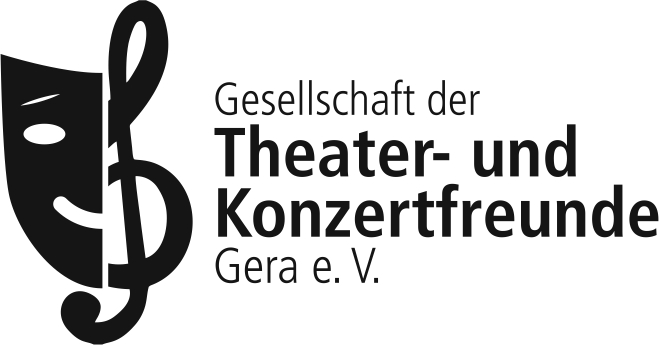                                                                                                                            Gera, den 17.08.2023                                                                                                                         Liebe Theater- und Konzertfreunde,wie zu unserer Jahreshauptversammlung am 3. Juni dieses Jahres angekündigt, erhalten Sie im August ´23 den nächsten Mitgliederbrief. Als Anlage ist diesem Brief das „Protokoll der Jahreshauptversammlung und Wahlversammlung am Sonnabend, 03.06.2023, im Konzertsaal des Großen Hauses Gera“ angefügt, sodass alle Vereinsmitglieder die wesentlichen Fakten bzw. Beschlüsse zur Kenntnis bekommen.                                                                                                                        Unter anderem ist dem Protokoll zu entnehmen, dass die langjährigen Vorstandsmitglieder Rosi Walther und Prof. Dr. Lothar Hoffmann nicht für den neuen Vorstand kandidiert haben und Prof. Dr. Hoffmann für seine herausragenden Verdienste um unseren Förderverein die Ehrenmitgliedschaft verliehen wurde.Neu im Vorstand sind Frau Martina Krügel, Frau Carola Srp und Herr Konrad Ebeling, die bereits seit langen Mitglieder in unserem Verein sind. Die entsprechende Aktualisierung unserer Website einschließlich neuer Funktionsverteilung erfolgt nach Bestätigung der Vorstands- und Satzungsänderung durch das Amtsgericht Gera.Liebe Mitglieder, nach der Sommerpause unseres Theaters liegt die Spielzeit 2023/24 vor uns. Traditionsgemäß startet sie mit einer Eröffnungsgala (Freitag, 1. September, 19:30 Uhr) im Großen Haus des Theaters Gera und bietet einen Vorgeschmack auf die Premieren der neuen Saison.Der Vorstand unseres Vereins befasst sich derzeit mit der Präzisierung des Arbeitsplanes für das kommende Theater-Jahr und wird diesen in seiner nächsten Sitzung am 13.09.2023 beschließen.Fest steht bereits, dass sich der Vorstand weiterhin monatlich treffen wird und bewährte Formate wie Probenbesuche, Benefizkonzerte, Theaterfahrten und nicht zuletzt das THEATERCAFÉ  fortgesetzt werden. Auch haben wir dem Theater unsere Teilnahme zum Tag der offenen Tür am Mittwoch, 20.09 2023, dem Weltkindertag und Feiertag in Thüringen, zugesagt und wollen wieder mit Info-Stand und Kuchenbasar präsent sein.Wir sind sicher, dass sich - wie auch im vergangenen Jahr - viele Besucher des Tages der offenen Tür, aber auch Ensemblemitglieder, gern an unserem Stand mit leckerem Kuchen versorgen und so unserem Verein zu Spendeneinnahmen verhelfen. Dazu bedarf es wieder der altbewährten und gern auch neuen Kuchenbäckerinnen und -bäcker, die hiermit aufgerufen sind, sich zahlreich zu beteiligen.Bitte teilen Sie uns mit beiliegender Meldung möglichst bis zum 14.09.‘23  - spätestens bis  17.09.‘23 mit, wie viele Kuchen welcher Art Sie backen möchten. Blechkuchen sind am besten, da gut teilbar und viele kleine Stücke möglich, aber wir nehmen auch Torten oder Springformen, wie es passt und machbar ist. Bitte senden Sie die Meldung an Renate Weber oder Katrin Bachof. Die Abgabe der Kuchen erbitten wir am 20.09.‘23 zwischen 9.30 – 10.00 Uhr an der Theaterpforte in der Paul-Felix-Straße, damit wir noch bis zum Beginn, 11.00 Uhr, die Vorbereitungen zum Verkauf treffen können.Zum 1. Theatercafé der neuen Spielzeit erwarten wir am Samstag, 14.10.2023 um 14:30 Uhr, in der Bühne am Park unter anderem Kammerschauspielerin Mechthild Scrobanita und Schauspielkapellmeister Olav Kröger. Der Kartenverkauf beginnt am 12. September.Dazu und zu weiteren Vereinsveranstaltungen mehr im nächsten Mitgliederbrief.Besuchen Sie unser Theater zum Saisonstart, z.B. Shakespeares „Viel Lärm um Nichts“ als erste Premiere, und versäumen Sie keinesfalls Arnold Schönbergs Gurre-Lieder am 22. oder 23. September im Kultur- und Kongresszentrum, sowie die Ballettfestwoche ab 30. September.Mit herzlichen Grüßen auf ein baldiges WiedersehenThomas StolzePS: Da wir wieder eine Theaterfahrt nach Leipzig am Sonntag 26.11.2023, 17.00 Uhr zur Vorstellung „La Traviata“ Oper von G. Verdi planen und die Kartenreservierung bereits bis zum 20.09.2023 erfolgen muss, wird die Info im nächsten Mitgliederbrief zu spät. Deshalb vorab dies heute schon!Bei Interesse füllen Sie bitte die beiliegende Reiseanmeldung aus und leiten Sie an Frau Klingerper Mail: helga.klinger@t-online.de, per Fax: 0365 22688493 oder per Post: Franz-Petrich-Straße 25, 07545 Gera bis zum Termin weiter. Leistungen: **Opernkarte, gute PG (Parkett), **Platzreservierung im Opern Café zum Abendimbiss, **Busfahrt im Reisebus					                               Reisepreis: 175,00 €---------------------------------------------------------------------------------------------------------------------------------------Anlagen: Protokoll Jahreshauptversammlung, Meldeliste Kuchen, Reiseanmeldung zur Theaterfahrt nach Leipzig am 26.11.2023Gesellschaft der Theater- und Konzertfreunde Gera e.V.			Bankverbindung: Volksbank eG Gera-Jena-RudolstadtThomas Stolze							BLZ: 830 944 54     Konto: 361200705Grochwitzer Weg 38						IBAN: DE87 8309 4454 0361 2007 0507570 Weida						                SWIFT (BIC): GENODEF1RUJ